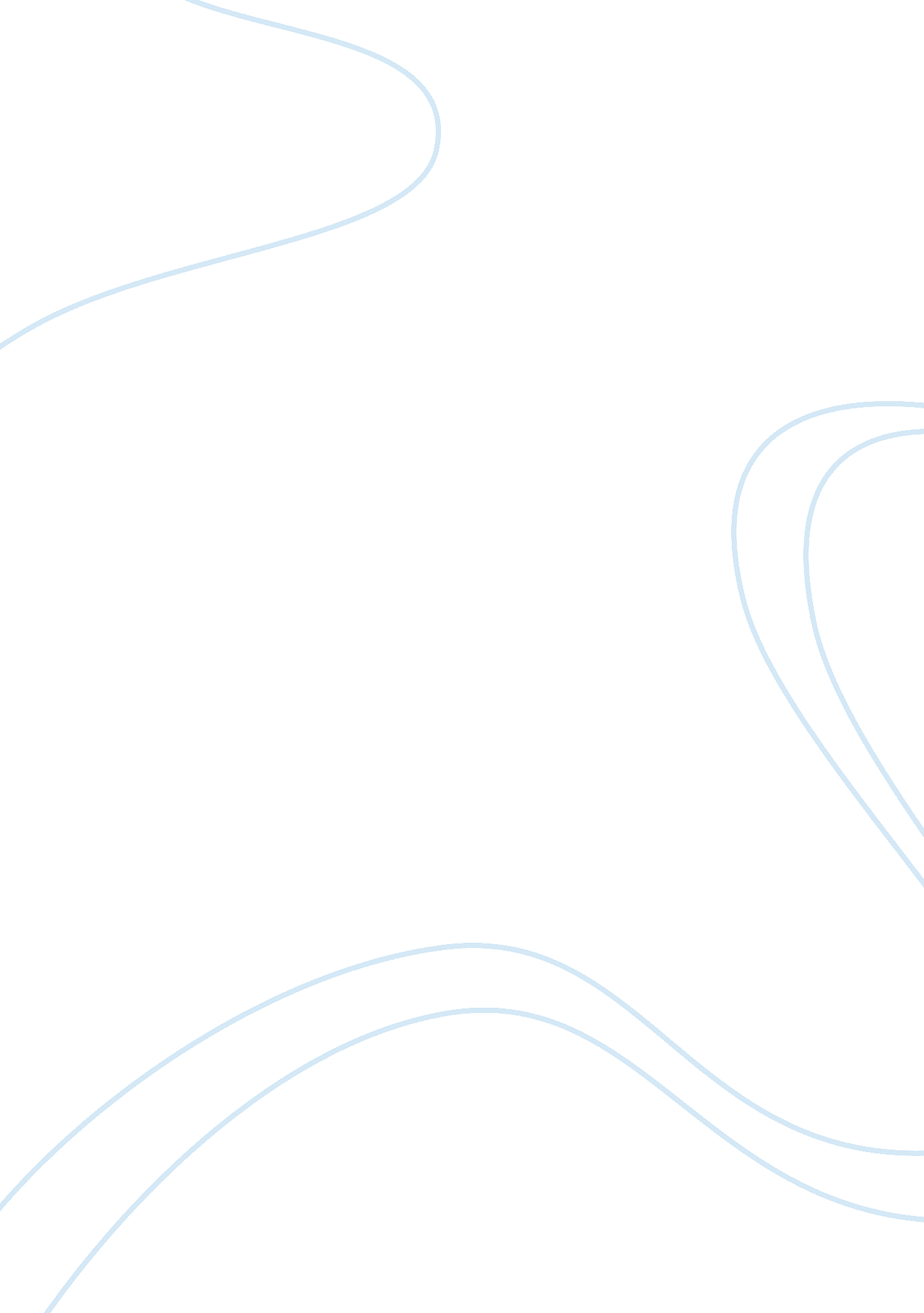 Modern technology essayEconomics, Trade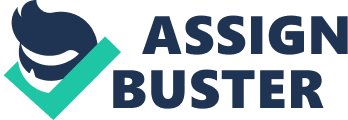 2. ) Does modern technology always improve the quality of people’s lives? Nowadays, usage of technology can be seen as a necessity to almost everyone in the modern society. It is deemed to be able to improve the quality of people’s lives, which defines as a person’s satisfaction or dissatisfaction with the cultural or intellectual conditions that the person lives in. Is the advancement of technology only beneficial and not bring any adverse effects to us? Nobody can deny that the advancement in technology over the years has made our lives easier. Improvements in technological hardware systems such as computers and softwares ensured greater productivity and product output as it increases the efficiency of the worker. Information is processed at a faster rate, tedious manual tasks like calculations or manual graphic designs are done with greater accuracy and speed. Thus, when quality of product output increases, there will be greater sales and revenue and this will contribute to the economic prosperity of the society. Other benefits of modern technology include the advancements in communication, which has allowed us to transcend time and space at hyper speeds and communicate globally. It enables us to maintain interpersonal relationships and expand our social network with social networking websites like Facebook, Twitter and Myspace. There is even new communication programmes such as mobile “ friend finder” to pinpoint the exact location of your friends. It also enables the expansion of businesses and increases international trade as time and space difference can be overcome through synonymous dealings online. Advancement of technology has also improved quality of life in the physical aspect, where people no longer have to suffer as much as before from doing tedious and complex tasks. For example, machines like cranes can move loads beyond the normal capability of a human. However, advancements in technology do bring its disadvantages. Due to rapid improvements in communication, it places more barriers between people as face to face meetings occur less often. It erodes the ability for people to relate to one another and spaces of work and home are dissipated. There is also a loss of personal privacy as people are subject to the incessant need to be always contactable. An adverse effect of improvements in technology is that as machines become more efficient, productive and cheap. Thus, people become highly dependent on them and become lazy. Some may even lose their job because of it and unemployment rate increases. 